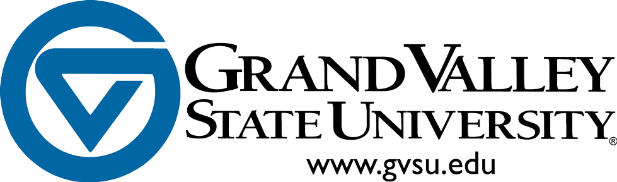 CURRENTDATEAPPLICANTFNAME APPLICANTLNAMEAPPLICANTSTREET1 APPLICANTSTREET2APPLICANTSUBURB, APPLICANTSTATE APPLICANTPOSTCODEDear APPLICANTFNAME:I am pleased to advise you that you have been appointed as a member of the University’s adjunct administrative professional staff in JOBDEPARTMENT at Grand Valley State University.  This is a temporary appointment, which will be effective OFFERSTARTDATE and is anticipated to continue through  OFFERENDDATE.  We anticipate you will be working (insert number) hours per week for this (insert number) week appointment period.  This equals (insert number) hours per pay period.  (Hours per pay period – hours per week times weeks per appointment period/number of pays for this appointment.).  Your compensation for this appointment will be $OFFERSUPER.  There are no benefits associated with this appointment.Due to recent changes in the Fair Labor Standards Act, which is the law that determines which employees are exempt from overtime, in order to remain classified as exempt, you must be compensated on a salary basis of not less than $455 per week. Since you are earning less than $455 per week, you do not qualify as an exempt employee. Therefore, you will be paid on a salaried basis, but you will be eligible for overtime when you work over 40 hours in a week. You shall not work overtime without the prior approval of your supervisor. For payroll purposes you will need to track your time each week.  Please contact the Payroll Office at 616-331-2237 for more information.You job responsibilities will include (insert position details here).  This is not an exhaustive listing of your job responsibilities.Adjunct AP cannot work more than 29 hours per week without prior permission from the Human Resources Office.  Any appointment with more than a 29 hour time commitment expectation will not be entered on payroll without the Human Resources Office approval.  While the appointment to these responsibilities is anticipated for the above stated period, please understand that your employment with the University is on an at-will basis and you have the right to terminate your employment at any time, with or without notice, for any or no reason.  Likewise, the University retains the same rights.  Nothing in University practice or policy should be construed to entitle you to a continuing employment or employment for a specified amount of time.  This appointment is contingent upon the University’s approval of your background screening.  Additionally, this appointment is subject to the provisions of the Administrative Manual applicable to adjunct staff as this Manual may be amended from time to time.Further, you are subject to the requirements of the Immigration Reform and Control Act of 1986 that requires new employees to present proof of identity and verification of employment eligibility by completing a Form I-9. You will find this form in your Onboarding Portal. Please print it, fill out Section 1 and bring it to either your department’s Office Coordinator or to the Human Resources Office with acceptable documentation. A list of acceptable documents can be found on page 9 of the Form I-9.You will receive a parking sticker from the Department of Public Safety within the next week or so.  In the meantime, you can stop by the Department of Public Safety and pick up a temporary parking permit if you do not receive yours before you start work.I look forward to contributions you will make to our Department.Sincerely,ASSISTANTFNAME ASSISTANTLNAMEOFFERSUPPLEMENTARY_TEXT07